Приложение 1 ПОЛОЖЕНИЕо конкурсе «Исследователь» - региональном этапе Всероссийского конкурса юношеских исследовательских работ учащихся 8-11-х классов  им. В.И. Вернадского1.Общие положения1.1. Настоящее Положение разработано в соответствии с Положением Всероссийского конкурса юношеских исследовательских работ учащихся 8-11-х классов  им. В.И. Вернадского и определяет цель, задачи, категорию участников, предметные направления, критерии оценки конкурсных материалов, порядок организации, проведения и подведения итогов конкурса «Исследователь» - регионального этапа Всероссийского конкурса юношеских исследовательских работ учащихся 8-11-х классов им.В.И. Вернадского (далее - Конкурс). 1.2.  Региональный этап Всероссийского конкурса юношеских исследовательских работ Конкурса является дистанционно-очной формой сетевого взаимодействия образовательных учреждений, учащихся, учителей и ученых Республики Татарстан  по вопросам организации учебно-исследовательской деятельности и носит открытый характер. 1.3. Предметом рассмотрения на Конкурсе являются учебно-исследовательские работы школьников 8-11-х классов.  К   рассмотрению не принимаются  реферативные и описательные работы,  а также работы, представлявшиеся на другие  конкурсы и конференции всероссийского уровня без их приведения в соответствие требованиям настоящего Положения.1.4. Конкурс является образовательной программой, ориентированной на развитие у учащихся навыков исследовательской деятельности  и  отборочным этапом для участия во Всероссийском конкурсе юношеских исследовательских работ учащихся 8-11-х классов  им. В.И. Вернадского на льготной основе.1.5. Участники Всероссийского конкурса юношеских исследовательских работ учащихся 8-11-х классов  им. В.И. Вернадского ежегодно являются претендентами  на присуждение премии Правительства РФ для поддержки талантливой молодежи. 2. Руководство Конкурсом2.1. Учредителем Конкурса является Межрегиональное общественное движение творческих педагогов «Исследователь» (https://www.oodi.ru). 2.2. Организатором Конкурса в Татарстане является Совет Татарстанского республиканского отделения Межрегионального общественного движения творческих педагогов «Исследователь».2.3. Научно-методическое руководство и экспертно-консультативное сопровождение  Конкурса осуществляет Центр  повышения  квалификации Академии наук  Республики Татарстан.2.4. Руководит проведением конкурса Оргкомитет. Для организации экспертизы работ обучающихся Оргкомитет формирует Экспертный совет, в который привлекаются эксперты по соответствующим направлениям: профессора и преподаватели вузов, научные работники, педагоги и специалисты образовательных организаций РТ.2.5. Информационное сопровождение Конкурса осуществляет Центр  повышения  квалификации Академии наук  Республики Татарстан на сайте: http://www.antat.ru 3. Цель и задачи Конкурса3.1. Цель Конкурса - развитие интеллектуального и творческого потенциала учащихся, приобщение их к традициям российской научной школы; развитие системы организации и инфраструктуры исследовательской деятельности учащихся в образовательных организациях. 3.2. Задачи Конкурса:–  повысить мотивацию учащихся к познавательной деятельности;–  развить творческий интерес учащихся в области фундаментальных наук, наук о Земле, биосфере, человечестве, его истории и культуре;– стимулировать участие учащихся в исследовательской работе в областях науки, являвшихся сферой научных интересов В.И. Вернадского;– выявить и поддержать учащихся, проявляющих выдающиеся способности в сфере интеллектуальной деятельности, мотивированных на продолжение образования в сфере науки;–  познакомить учащихся с современными достижениями фундаментальной и прикладной науки.4. Участники Конкурса4.1. Участниками Конкурса могут быть отдельные исследователи – обучающиеся 8-11 классов образовательных организаций Республики Татарстан. Работы могут быть представлены общеобразовательными школами, лицеями, гимназиями, учреждениями дополнительного образования детей, другими организациями, а также авторами лично. 4.2. В Конкурсе могут принимать участие как индивидуальные исследователи, так и авторские коллективы (не более трех авторов). При представлении работы двумя или тремя авторами необходимо отразить вклад каждого из них в конечный результат. 5. Основные направления исследований В составе Конкурса выделяются следующие предметные направления (в зависимости от тематики поданных работ название направлений может быть скорректировано).  5.1.  Естественнонаучное направление:Астрономия и Физика атмосферы - астрономия, науки о планетах, космонавтика, физика атмосферы.Науки о Земле - геология, география, минералогия, ландшафтоведение, метеорология, климатология и др.Науки о водоемах - гидрология, лимнология, гидрография, океанология, гидробиология и т.д.Ботаника - изучение жизни растений, ботаника, геоботаника, агрономия, лесоведение, лихенология, бриология и др.Зоология беспозвоночных - изучение беспозвоночных животных: гельминтология, малакология, арахнология, энтомология, экология и этология беспозвоночных и др.Зоология позвоночных - изучение позвоночных животных: ихтиология, герпетология, орнитология, териология, экология и этология позвоночных животных и др.Загрязнение сред обитания - источники загрязнения сред обитания (вода, почва, воздух, в том числе в городах) и их контроль.Микробиология, клеточная биология и физиология растений - бактериология, протозоология, микология, альгология (микроскопических водорослей), клеточная биология, физиология растений и др.Фармакология, биотехнология и пищевая химия.Агробиология, агрохимия, защита растений.Медицина и Физиология человека - анатомия и физиология человека, фундаментальная и прикладная медицина.Химия - неорганическая, органическая, физическая; химические технологии; химические исследования.Физика экспериментальные работы в области проблем физики.Математика и информатика - новые способы решения теоретических и прикладных задач в различных областях математики.5.2. Гуманитарное направление:  Народная культура - фольклористика и этнография, история и культура российских деревень, диалектология и ономастика. Человек в современном мире - экологическая психология, социальная психология, этнопсихология, психология личности, психология индивидуальных различий, когнитивная психология, возрастная психология, психология жизненного пути. Психофизиология и здоровье человека- психофизиология человека, гигиена, здоровый образ жизни. Образование: история и современность - история образования, образовательных учреждений, учительства и ученичества; современная педагогика и дидактика. Искусство и литература - подсекции: "Литературоведение" "Искусствоведение". Философия и культурология. Лингвистика. Язык в современном мире. История науки. История: человек и событие. Экономика, социология и право. Региональное краеведение.6. Порядок проведения Конкурса6.1. Конкурс проводится в 2 тура – отборочный и основной.6.2. I тур Конкурса – отборочный – проводится с 18.01.2022 по 14.02.2022 г. включительно. В ходе заочного тура проводится прием и экспертиза исследовательских работ на соответствие следующим требованиям:наличие исследовательского подхода при проведении работы;соответствие содержания работе заявленной теме и поставленной цели;структурированность (постановка задачи, обзор литературы, описание методики, анализ экспериментального материала, выводы);качество анализа источников (обзора литературы) по исследуемой теме;адекватный подбор, корректность использования методики;наличие собственного практического или экспериментального материала, собранного и обработанного с помощью конкретной методики; глубина и полнота анализа полученных материалов;четкость выводов, их соответствие полученным результатам и заявленной цели работы;корректность использования источников (культура цитирования);соблюдение требований к оформлению работы.Требования к оформлению работ:Печатный объём работы не должен превышать: 10 м/п страниц (размер шрифта - 14 пт., межстрочный интервал - 1,5). Рекомендуемый (оптимальный) объём работы: текстовая часть - 5 м/п страниц (что соответствует примерно 10000 знакам); иллюстративные материалы - не более 5-ти листов формата А4; тезисы работы - ½-1 стр. на русском языке (не более 1000 знаков). Файлы с основной текстовой частью рекомендуем предоставлять отдельно от иллюстративного материала (таблицы, фотографии, графики, схемы и пр.). Образец оформления титульного листа дан в Приложении 4. 6.3. Участники заочного тура Конкурса присылают на электронный адрес координатора Конкурса vernadsky.tat@mail.ru   следующие документы:– заявку (строго по форме Приложения 1); – тезисы исследовательской работы (требования к оформлению указаны в Приложении 2); – исследовательскую работу (рекомендации по написанию приведены в Приложении 3) ;– скан копии оплаты оргвзноса за участие в Конкурсе. 6.4. Экспертный совет имеет право отклонить работу от участия, если она не соответствует тематике Конкурса. Не рассматриваются работы, содержащие плагиат. Работы - участники прошлых лет должны быть не только переработаны в содержательной части (не менее чем на 25%), но и должны учитывать сделанные ранее замечания экспертов.6.5.  Авторы работ, получившие наивысшие баллы по итогам экспертизы в рамках заочного тура Конкурса, приглашаются  на II (очный) тур Конкурса. Рецензии на работы не предоставляются. 6.5.  II тур Конкурса – основной,  проводится в дистанционном формате  25.02.2021 г. Содержанием очного тура является защита результатов исследования в формате докладов на секциях на платформе ZOOM. Названия (тематика) и состав секций назначаются Оргкомитетом исходя из  количества допущенных к очному туру исследовательских работ.  В ходе очного тура Конкурса оценка докладов проводится на основе следующих критериев:владение материалом предметной области исследования (основными понятиями, их связями) в ходе доклада и ответах на вопросы;понимание применяемых методов исследования;самостоятельность выполнения работы;культура публичного выступления - убедительность, четкость и доступность доклада, удержание внимания аудитории;умение продемонстрировать собственный взгляд на проблему, личные мировоззренческие установки;культура оформления материалов, ясность и наглядность презентации.Регламент докладов на секциях:Регламент выступления учащихся на очном туре – 5 минут. В течение этого времени участник демонстрирует умение кратко и четко изложить суть своей исследовательской работы. Участник может использовать электронную презентацию, демонстрировать наглядный материал -  пособия, плакаты, таблицы и т.д. В обсуждении доклада (3-5 мин) участвуют члены экспертного совета и участники секции.7. Условия участия  в  Конкурсе и подведение итогов 7.1. Финансирование Конкурса осуществляется за счет оргвзносов участников Конкурса -  250 рублей/работа. Организационный взнос расходуется на  проведение экспертной работы  и методических мероприятий (подготовка электронного сборника тезисов исследовательских работ), на техническое сопровождение работы секций, подготовку наградного материала.  7.2.  Работы, поданные на Конкурс, не возвращаются. 7.3. Итоги I заочного тура Конкурса подводятся 19 февраля  2022 года Экспертным советом и публикуются на сайте центра  повышения  квалификации Академии наук  Республики Татарстан http://www.antat.ru.7.4. Все участники, работы которых допущены к I (заочному) туру Конкурса, получают сертификаты в электронном виде (в формате pdf) на электронный адрес, указанный в заявке. 7.5. Победители и призеры Конкурса (I, II и III место в каждом из направлений) получают  Дипломы  в электронном виде (в формате pdf) на электронный адрес, указанный в заявке.7.6. По итогам II тура лучшие работы рекомендуются на льготных условиях к участию в очном этапе Всероссийского конкурса юношеских исследовательских работ им. В.И. Вернадского для учащихся 8-11 классов, который пройдет в апреле 2022 года. СОСТАВ ОРГАНИЗАЦИОННОГО КОМИТЕТА КОНКУРСАПредседатель Оргкомитета – председатель Татарстанского республиканского отделения Межрегионального общественного движения творческих педагогов «Исследователь» Уляшева Гульнар ИльфатовнаЗаместитель председателя - председатель комиссии Общественной палаты Республики Татарстан по образованию и науке, д.п.н., профессор Гильмеева Римма Хамидовна (по согласованию)Члены оргкомитетаНачальник отдела дополнительного образования Министерства образования и науки Республики Татарстан  Шаяхметова Роза Искандеровна (по согласованию)Начальник Центра повышения квалификации Академии наук Республики Татарстан, к.п.н., эксперт общественной палаты РТ Салихова Лилия Фануровна Ведущий специалист Центра повышения квалификации Академии наук Республики Татарстан Хаматгалеева  Ануза МидхатовнаСекретарь - ведущий специалист Центра повышения квалификации Академии наук Республики Татарстан Бурханова Зиля ШамиловнаКонтакты оргкомитета для обращений по  вопросам участия в конференции:e-mail: vernadsky.tat@mail.ru телефон: 8 (843) 292 58 16 Приложение 3к Положению  о конкурсе «Исследователь» - региональном этапе Всероссийского конкурса юношеских исследовательских работ учащихся 8-11-х классов  им. В.И. ВернадскогоСОСТАВ ЭКСПЕРТНОЙ КОМИССИИ 2 ЭТАПА КОНКУРСААхмадишина Лилия Мугамбаровна, заместитель начальника по учебно-методической работе МКУ «Управление образования исполнительного комитета Азнакаевского муниципального района РТ» (по согласованию)Ахмерова Светлана Владимировна, директор МБОУ «Гимназия №125» Советского района г.Казани, высшая квалификационная категория (по согласованию)Вафина Фирдауз Габделнуровна, директор МБОУ «Лицей № 149» Советского района города Казани, заслуженный учитель РТ, Почетный работник общего образования РФ (по согласованию)Галеева  Гульназ Муллагалиевна, методист по учебным дисциплинам МКУ «Управление образования  Испонительного комитета Сабинского муниципального района РТ, учитель информатики (по согласованию)Гиниатуллина Лариса Владимировна, заместитель директора МБОУ «СОШ № 169», эксперт комиссии по проверке инновационных проектов и тьютор по инновационной работе Советского района города Казани, учитель химии высшей квалификационной категории (по согласованию)Макарова Ирина Юрьевна, методист по ИКТ МКУ «Отдел образования ИК Высокогорского МР РТ» (по согласованию)Мифтахов Рустем Фаридович, доцент кафедры физико-математических дисциплин и информационных технологий ФГБОУ ВО "Поволжская государственная академия физической культуры, спорта и туризма", к.ф.-м.н. (по согласованию)Стахеев Виталий Владимирович, директор МБОУ «СОШ № 114» Приволжского района города Казани, кандидат химических наук (по согласованию)Уляшева Гульнар Ильфатовна, Председатель Татарстанского республиканского отделения Межрегионального общественного движения творческих педагогов «Исследователь»  Хаматгалеева Ануза Мидхатовна, ведущий специалист Центра повышения квалификации Академии наук Республики ТатарстанШагаева Алия Юнусовна, директор МБОУ «Лицей № 9 им. А.С.Пушкина Зеленодольского муниципального района Республики Татарстан, к.п.н. (по согласованию)Яковенко Татьяна Владимировна, доцент кафедры биологического образования Центра биологии и педагогического образования Института фундаментальной медицины и биологии Казанского федерального университета, к.п.н. (по согласованию) Приложение 4Реквизиты для оплаты оргвзноса:  (оплата через отделение банка)ГНБУ «Академия наук РТ».Казань, ул.Баумана, д.20Тел./факс +7 (843) 292-40-34 / 292-07-62Банк: ОТДЕЛЕНИЕ-НБ РЕСПУБЛИКА ТАТАРСТАН БАНКА РОССИИ/УФК по Республике Татарстан г.КазаньБИК 019205400Номер казначейского счета МФ РТ 03224643920000001100Единый казначейский счет 40102810445370000079Получатель: Министерство финансов РТ(ГНБУ «Академия наук РТ» л/сч ЛБВ00730002-АкадНаук)ИНН 1654008987 КПП 165501001Назначение платежа:  ФИО, участие в конференции им В.И.Вернадского».ЗАЯВКА НА УЧАСТИЕ в региональном этапе Всероссийского конкурса юношеских исследовательских работ учащихся 8-11-х классов  им. В.И. ВернадскогоПриложение 2Общие требования к оформлению тезисов исследовательской работыВ тезисах необходимо в предельно краткой форме изложить основные положения исследовательской работы  без указания использованной литературы. Текст тезисов должен быть тщательно отредактирован и не должен содержать ошибок. Объем текста тезисов - ½-1 страница.Текст тезисов должен быть напечатан на компьютере на одной стороне листа А4 (стандартный машинописный лист). Оформление производится в текстовом редакторе Microsoft Word через 1 интервал, шрифтом 12 пунктов с отступом от края сверху и снизу по 2 см (20 мм), слева - 2 см (20 мм), справа - 2 см (20 мм) и форматируется по ширине всего листа. Заголовок тезисов печатается жирным шрифтом 12 пунктов и форматируется по центру. Точку в конце заголовка, располагаемого посредине строки, не ставят.Фамилия и имя автора (указывать полностью), школа, класс, фамилия научного руководителя (учителя) печатаются шрифтом 12 пунктов и форматируются по центру.Фразы, начинающиеся с новой строки, печатаются с абзацным отступом от начала строки, равным 1см (красная строка).Расстояние между заголовком тезисов, фамилиями авторов, школой и классом, научным руководителем и последующим текстом должно быть равно одному интервалу. Школа, класс и научный руководитель указываются на 2-х строчках без пропуска строки между ними.Приложение 3Рекомендации по написанию работДанный материал, мы надеемся, поможет руководителям исследовательских работ учащихся и их авторам более грамотно подойти к оформлению результатов, а в дальнейшем повысить качество своих работ. Что же должно присутствовать в исследовательской работе? Во-первых, необходимо сформулировать цель исследования. Очень часто, читая текст, трудно понять, зачем он написан. С этим часто приходится сталкиваться в художественных произведениях, где композиция романа или рассказа является предметом авторского замысла и развязка, объясняющая цель написания текста, наступает только в конце. В исследовательских работах это не так. Композиция и структура исследовательской работы стандартны, от этих стандартов (или правил) нельзя отступать (как, например, в футболе нельзя играть руками). Цель исследования обычно состоит в изучении определенных явлений (для иллюстрации возьмем гипотетический пример из области наук о Земле — изучение кислотности воды в водных объектах N-го заповедника. Все, сказанное ниже, может быть применено и для любой гуманитарной области). В некоторых исследованиях полезно выделить гипотезу. Это позволяет придать работе больший смысл и конкретизировать предмет исследования. В ходе работы она может быть либо подтверждена, либо опровергнута. Гипотеза должна быть обоснованной, т. е. подкрепляться литературными данными и логическими соображениями. В нашем примере гипотезой исследования может быть предположение о зависимости кислотности воды от глубины водоема. Такое предположение определяет и выбор водоемов для отбора проб (мелкие и глубокие). После этого необходимо поставить задачи исследования. Задачи и цели — не одно и то же. Задачи показывают, что вы собираетесь делать (например, провести отбор определенного количества проб воды из разных объектов и определение их кислотности с помощью индикатора, назовем его условно «лакмусовой бумажкой»). В работе должен присутствовать литературный обзор , т. е. краткая характеристика того, что известно об исследуемом явлении, в каком направлении происходят исследования других авторов. В обзоре вы должны показать, что знакомы с областью исследований по нескольким источникам, что вы ставите новую задачу, а не «изобретаете велосипед», делаете то, что давно уже сделали до вас. Написание литобзора поможет вам более свободно овладеть материалом, обоснованно отвечать на вопросы во время доклада. Нужно понимать, что в хорошо выполненной работе то, что входит в текст и звучит на докладе — лишь «верхушка айсберга», основная часть которого скрыта под водой и напрямую в работе не присутствует. Использованные в нашем примере правила отбора и определения кислотности являются методикой исследования, ее описание должно присутствовать в работе (в какие банки отбирается вода, с берега или с лодки, с какой глубины, ночью или днем, сразу ли используется «лакмус», каким образом определяется его цвет (на глаз или с помощью цветового клина) как записываются результаты). Докладчику необходимо отдавать себе отчет в границах применимости методики и ее устойчивости (например, возможных последствиях использования недостаточно хорошо вымытых банок). Далее представляются собственные результаты. Необходимо четко понимать разницу между рабочими данными и данными, представляемыми в тексте работы. В процессе исследования часто получается большой массив чисел (или иных данных), которые представлять не нужно. В тексте числа и конкретные примеры служат для иллюстрации и общей характеристики полученных в ходе исследования результатов, на основании которых делаются выводы. Поэтому обычно рабочие данные обрабатывают и в тексте представляют только самые необходимые. Наиболее выигрышной формой представления является графическая. Всегда ставьте себя на место читателя, которому за время прочтения работы (а это 5-10 минут), нужно разобраться и в работе, и в характере представленных результатов, старайтесь максимально облегчить ему восприятие текста. Полученные данные необходимо сопоставить друг с другом и с литературными источниками и проанализировать, т. е. установить и сформулировать закономерности, обнаруженные в процессе исследования. И завершается работа выводами, в которых тезисно, по порядку, излагаются результаты работы. Выводы должны соответствовать целям, задачам и гипотезе исследований, являться ответом на вопросы, поставленные в них. Исследовательская работа  должна быть построена не произвольно, а в соответствии с общепринятой структурой.  Основными элементами этой структуры являются: титульный лист, оглавление, введение, основная часть, заключение, список использованной литературы, приложения.Введение. Здесь обычно обосновываются в краткой форме актуальность выбранной темы, цель и содержание поставленных задач, формулируются объект и предмет исследования, указывается избранный метод (или методы) исследования, сообщается, в чем заключаются теоретическая значимость и прикладная ценность полученных результатов. В главах основной части исследовательской работы подробно рассматриваются методика и техника исследования и обобщаются результаты. Все материалы, не являющиеся насущно важными для понимания решения научной задачи, выносятся в приложения. Содержание глав основной части должно точно соответствовать теме исследовательской работы и полностью ее раскрывать. Эти главы должны показать, умение исследователя сжато, логично и аргументировано излагать материал.Заключение. Эта часть работы играет роль концовки, обусловленной логикой проведения исследования. Заключительная часть предполагает наличие обобщенной итоговой оценки проделанной работы. При этом важно указать, в чем заключается ее главный смысл, какие важные побочные научные результаты получены. В конце работы приводится список использованной литературы. В тексте работы могут быть ссылки на тот или иной научный источник (номер ссылки должен соответствовать порядковому номеру источника в списке литературы).В приложении помещаются вспомогательные или дополнительные материалы. В случае необходимости можно привести дополнительные таблицы, графики, рисунки, и т.д. Приложение 4Региональный этап  Всероссийского конкурса юношеских исследовательских работ учащихся 8-11-х классов  им. В.И. ВернадскогоНаправление: ПсихологияМотивы  выбора  профессии в профильной гимназииСеменова   Анастасияученик  10 класса МБОУ «Школа № ... » г. Казань Научный руководитель:Иванова П.О.2022 год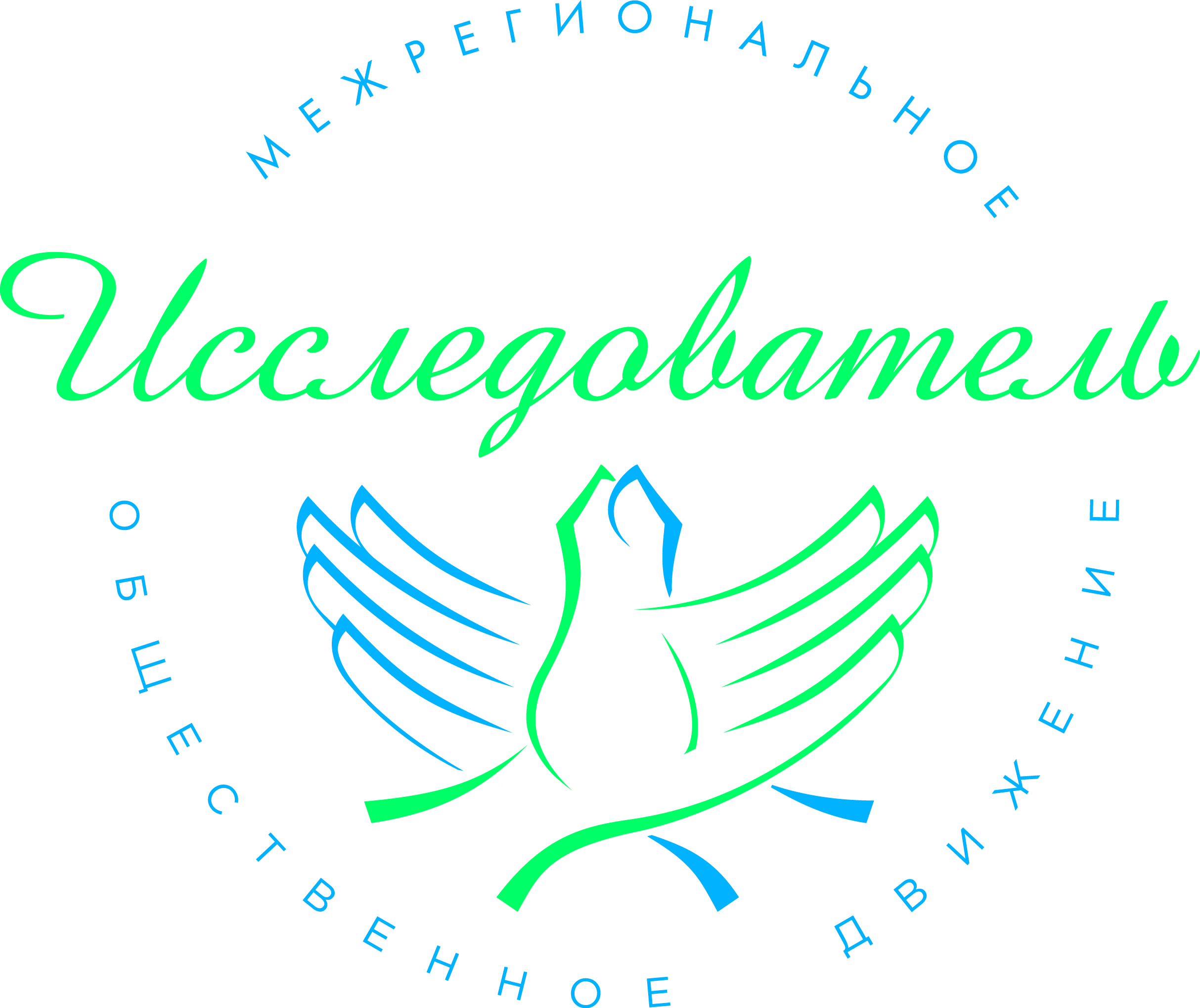 Министерство образования и науки Республики ТатарстанТатарстанское республиканское отделение Межрегионального общественного движения творческих педагогов «Исследователь»Академия наук  Республики Татарстан Центр  повышения  квалификации Приложение 2к положению  о конкурсе «Исследователь» - региональном этапе Всероссийского конкурса юношеских исследовательских работ учащихся 8-11-х классов  им. В.И. ВернадскогоНазвание (тема)  работыСекция, направление(организаторы оставляют за собой право вносить изменения в распределение проектов по секциям)Полное официальное наименование учреждения (в соответсвии с Уставом), эл.адрес  учрежденияСокращенное название образовательной организации ( для дипломов)Фамилия, имя, отчество  автора ( в групповых проектах указать всех участников проекта)КлассФамилия, имя, отчество руководителя должность, место работыТелефон и электронный адрес для переписки с оргкомитетом Конкурса